Vocabulary DozenVocabulary DozenHealthy HumansHealthy HumansAnimals including humans healthyin a good physical and mental conditionin a good physical and mental condition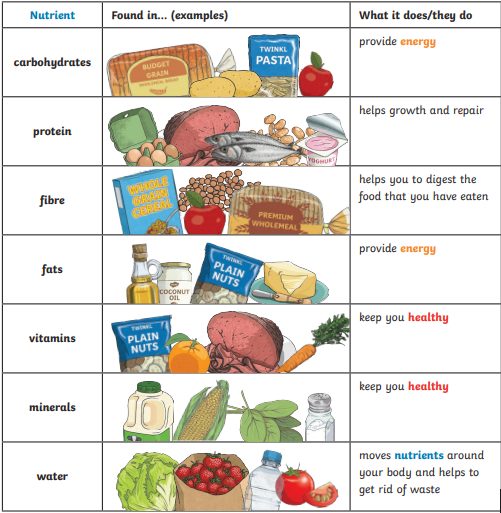 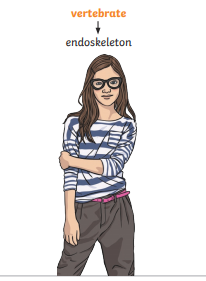 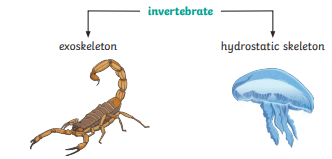 nutrientssubstances that animals need to stay alive and healthysubstances that animals need to stay alive and healthyenergystrength to be able to move and growstrength to be able to move and growsaturated fatstypes of fats, considered to be less healthy, that shouldtypes of fats, considered to be less healthy, that shouldunsaturated fatsfats that give you energy, vitamins and mineralsfats that give you energy, vitamins and mineralsvertebrateanimals with backbonesanimals with backbonesinvertebrateanimals without backbonesanimals without backbonesmusclessoft tissues in the body that contract and relax to cause movementsoft tissues in the body that contract and relax to cause movementtendonscords that join muscles to bonescords that join muscles to bonesjointsareas where two or more bones are fitted togetherareas where two or more bones are fitted together